TC.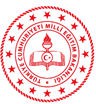 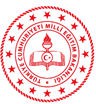 MİLLÎ EĞİTİM BAKANLIĞIİşyeri Sağlık ve Güvenlik BirimiOKULDA SAĞLIKLI BESLENİYORUM PROGRAMI YILLIK ÇALIŞMA PLANI FORMUKurum/Birim Kodu: 24301423YAPILACAK ÇALIŞMALARYAPILACAK ÇALIŞMALARYAPILACAK ÇALIŞMALARYAPILACAK ÇALIŞMALAROCAKŞUBATMARTNİSANMAYISHAZİRANTEMMUZAĞUSTOSEYLÜLEKİMKASIMARALIKS.NOAMAÇHEDEFETKİNLİKLEROCAKŞUBATMARTNİSANMAYISHAZİRANTEMMUZAĞUSTOSEYLÜLEKİMKASIMARALIK1Sağlıklı beslenme kültürünün oluşturulmasıYeterli ve dengeli beslenme alışkanlığı kazandırmakSağlıklı Besleniyorum Beslenmemi Kendim Hazırlıyorum(10 Ocak günü öğrenciler evde  hazırladıkları ekmek arası kıvırcık ,domates,peynir vs. sınıfa getirip beslenme yapılması.)X2Sağlıklı beslenme kültürünün oluşturulmasıYeterli ve dengeli beslenme alışkanlığı kazandırmak Portakal Suyu Hazırlıyorum(13 Şubat öğrenciler evde portakal suyu hazırlayıp okulda beslenme yapılması)X3Sağlıklı beslenme kültürünün oluşturulmasıGıda israfını önlemek Tarihi Geçmek Üzere Olan Ürünlere Önce Tüket Etiketi Yapıştırıyoruz Etiketlerin gruplarda paylaşılıp öğrencilere dağıtılması ve  öğrencilerin evde tarihi geçmek üzere olan ürünlerin üzerine yapıştırıp fotoğraf çekmesi. X4Sağlıklı beslenme kültürünün oluşturulmasıGıda Okuryazarlığı hakkında çevre bilinci oluşturmak Hangi meyve hangi mevsim? Türkiye Mevsiminde Beslenme TakvimiPano Çalışmaları, Bulmaca, Afiş ve Resim Etkinlikleri,Video izleme (Öğretmen rehberliğinde sınıflarda yapılan etkinlikler)X5Fiziksel aktivite kültürünün oluşturulması Öğrencileri fiziksel aktiviteye teşvik etmek Okul bahçesinde ısınma hareketleri(2 Nisan da okuldaki öğrencilerin hep birlikte bahçede ısınma hareketleri yapması)X6Fiziksel aktivite kültürünün oluşturulmasıÖğrencileri fiziksel aktiviteye teşvik etmekOkul Bahçesinde  Oriyantiring Çalışması(Okul bahçesinin krokisi öğrencilere dağıtılıp yön bulma çalışmalarının gerçekleştirilmesi)(Sadece 3. SINIFLAR)X7Sağlıklı beslenme kültürünün oluşturulmasıGıda Okuryazarlığı hakkında çevre bilinci oluşturmak Öğrenci vücut kütle indeksi formu tüm sınıflarda doldurulmasıX8Sağlıklı beslenme kültürünün oluşturulmasıGıda israfını önlemekKompost Çalışması(Sadece 4.SINIFLAR)(19 Şubat-7 Haziran)XXXXX9Sağlıklı beslenme kültürünün oluşturulmasıGıda güvenirliğini sağlamakKantin Denetimi (Komisyon)XXXXXX